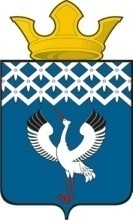 Российская ФедерацияСвердловская областьДумамуниципального образованияБайкаловского сельского поселения34 - е заседание 4 - го созываПРОЕКТРЕШЕНИЕ26 июня 2020г.                              с. Байкалово                                              № __О реализации Указа Президента Российской Федерацииот 17 апреля 2020 года № 272 «О предоставлении сведений о доходах, расходах, об имуществе и обязательствах имущественного характера за отчетный период с 1 января 2019 по 31 декабря 2019 года»Во исполнение пункта 3 Указа Президента Российской Федерации от 17 апреля 2020 года № 272 «О предоставлении сведений о доходах, расходах, об имуществе и обязательствах имущественного характера за отчетный период с 1 января по 31 декабря 2019 года», Дума муниципального образования Байкаловского сельского поселения,РЕШИЛА:Установить, что:1) муниципальные служащие муниципального образования Байкаловского сельского поселения, замещающие по состоянию на 31 декабря 2019 года должности муниципальной службы, включенные в Перечень должностей муниципальной службы, при назначении на которые граждане и при замещении которых муниципальные служащие обязаны представлять сведения о своих доходах, расходах, об имуществе и обязательствах имущественного характера, а также сведения о доходах, расходах, об имуществе и обязательствах имущественного характера своих супруги (супруга) и несовершеннолетних детей, утвержденный Постановлением главы муниципального образования Байкаловского сельского поселения от 10.12.2019 № 480-п, предоставляют сведения о своих доходах, расходах,  об имуществе и обязательствах имущественного характера, а также сведения о доходах, расходах, об имуществе и обязательствах имущественного характера своих супруги (супруга) и несовершеннолетних детей за отчетный период с 1 января по 31 декабря 2019 года до 01 августа 2020 года включительно;2)  уточненные сведения о своих доходах, расходах, об имуществе и обязательствах имущественного характера, а также о доходах, расходах, об имуществе и обязательствах имущественного характера своих супруги (супруга) и несовершеннолетних детей за отчетный период с 1 января  по 31 декабря 2019 года представляются категориями лиц, указанными в подпункте 1 пункта 1 настоящего Решения, до 1 сентября 2020 года включительно.2. Настоящее решение опубликовать (обнародовать) в Информационном вестнике Байкаловского сельского поселения, а также на официальном сайте Думы МО Байкаловского сельского поселения: www.байкдума.рф.3. Контроль за исполнением настоящего решения возложить на председателя комиссии Думы по соблюдению законности и вопросам местного самоуправления Думы Байкаловского сельского поселения (Чернаков В.В.).Председатель Думымуниципального образования Байкаловского сельского поселения           		         С.В. Кузеванова«__» _________ 2020г.Глава муниципального образованияБайкаловского сельского поселения                                      Д.В. Лыжин «__» _________ 2020г.